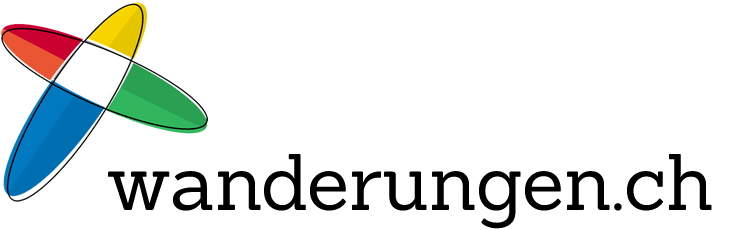 Eine Webseite von tourenguide.chBasis-MedientextBrügg BE, Februar 2016Wanderungen.ch – das Wander-Portal der SchweizSorgfältig recherchierte Wanderungen, Winterwanderungen, Schneeschuhtouren und Stadtwanderungen in der Schweiz und in Liechtenstein.InhaltHochwertige Routeninformationen in einheitlicher QualitätWandern in der Schweiz und in LiechtensteinTouren suchen und findenFacebook & Co.

Absender und KontaktpersonTourenguide.ch – René Rychener
Gottstattstrasse 6
CH-2555 Brügg BEEmail: tourenguide@tourenguide.ch
Telefon: +41 79 508 86 65BildmaterialBilder in druckfähigen Formaten können unter tourenguide@tourenguide.ch angefordert werden.Wanderungen.ch – das Wander-Portal der SchweizWandern liegt im Trend und Webseiten, die das Thema aufgreifen auch. Was aber erwarten die Besucherinnen und die Besucher ganz konkret von einer Wander-Webseite? Genau diese Frage diente bei der Entwicklung von wanderungen.ch als Leitfaden.Hochwertige Routeninformationen in einheitlicher QualitätGeht man davon aus, dass Personen, die im Internet nach Wandervorschlägen suchen, diese auch effektiv wandern wollen, dann ist die Qualität der Routeninformationen von entscheidender Bedeutung. Stimmen die Zeitangaben oder die Angaben zu den technischen und konditionellen Anforderungen? Gibt es zur vorgestellten Tour eine detaillierte Routenbeschreibung, eine genaue Routenkarte oder kann der exakte Routenverlauf als GPS-Datei heruntergeladen werden? Und sind diese Informationen bei sämtlichen Touren in einheitlicher Qualität verfügbar? Auf wanderungen.ch werden alle Tourenvorschläge, welche diese und noch weitere Kriterien lückenlos erfüllen mit dem eigens entwickelten Qualitäts-Label "Premium Tour" ausgezeichnet.Wandern in der Schweiz und in LiechtensteinÜber 1'000 Wanderungen, Winterwanderungen, Schneeschuhtouren und Stadtwanderungen (Stand Februar 2016) aus der Schweiz und aus Liechtenstein bilden das inhaltliche Gerüst der Webseite. Viele Touren stammen von René und von Andrée Rychener, den Betreibern von wanderungen.ch. Eine stetig wachsende Anzahl Tourenvorschläge wird von Tourismus-Organisationen zur Verfügung gestellt. Und einige Tourenvorschläge wurden von privaten Nutzerinnen und Nutzern veröffentlicht.Informative Beiträge über die Wanderregionen der Schweiz, Wanderreportagen, Portraits von Themen-Wanderwegen und von Mehrtages-Wanderrouten sowie ein umfangreicher Serviceteil zum Thema Wandern runden den redaktionellen Teil der Webseite ab. Die kommerziellen Inhalte bestehen aus buchbaren Angeboten sowie aus einer Auswahl mit online buchbaren Wander-Hotels.Touren suchen und findenMit dem Tourenfinder lassen sich die gewünschten Tourenvorschläge schnell und effizient finden. Mit einem Klick lassen sich beispielsweise die Touren in der unmittelbaren Umgebung des aktuellen Standortes auflisten. Aber auch die Tourensuche in der Nähe eines bestimmten Ortes ist möglich. Ausserdem lassen sich die Höhenmeter und die Wanderzeiten eingrenzen.Facebook & Co.Dem wachsenden Bedürfnis nach Interaktion versucht wanderungen.ch mit mehreren Features gerecht zu werden. So haben registrierte Nutzerinnen und Nutzer in der Rubrik myWanderungen die Möglichkeit eigene Tourenberichte zu veröffentlichen. Wer dies nicht will, kann mit einem kostenlosen Account seine eigene Favoritenliste anlegen und verwalten oder bei der Touren-Trophy mitmachen. Nicht registrierte Besucherinnen und Besucher können sich über eine Kommentar-Box oder über einen Like-Button von Facebook zu den einzelnen Touren äussern. In unregelmässigen Abständen veranstaltet wanderungen.ch zudem auch Wettbewerbe oder Nutzerbefragungen.
Wanderungen.ch ist eine Webseite von tourenguide.ch, einem Einzelunternehmen von René Rychener mit Sitz in Brügg BE bei Biel.Sämtliche Inhalte und Features stehen den Nutzerinnen und Nutzern kostenlos zur Verfügung. Die Webseite finanziert sich über Bannerwerbung sowie über die kommerziellen Rubriken Wander-Hotels und buchbare Angebote. Im Jahr 2015 verzeichnete wanderungen.ch zum ersten Mal über 1 Mio Besuche und über 3 Mio Seitenaufrufe. Wanderungen.ch steht in den Sprachen Deutsch, Französisch und mit einem reduzierten Angebot auch in Englisch zur Verfügung. Die Webseite ist als Responsive-Webseite programmiert. Alle relevanten Funktionen laufen auch auf Tablets respektive auf Smartphones.